Board REportMay 2019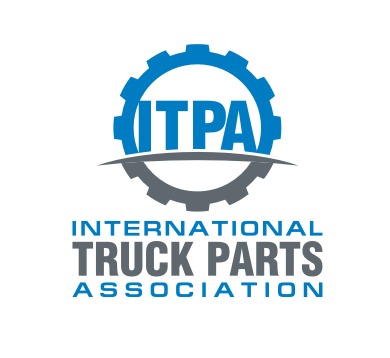 Purpose 
of reportThe board and the ITPA office provide transparency to the ITPA members. This report serves as an update to the Board and its members. The report will communicate the current status and projects as well as the association direction.Latest 
board meetingSpring Board Meeting:Chairman Shawn Andringa opened discussions on Q&A session before board meetings.The board is very accessible through phone and email, the board also has a 30 minute open session before the board meeting for all members to discuss issues. After the 30 minute session, all but the board members are excused for the board meeting. The open session with members and board members produced some good suggestions and some suggestions the ITPA was already doing. The Board discussed the drastic turnaround from 2017 to 2018 revenue and expenditures of the ITPA. (Financials below.) 2019 is on track for similar results. The continued plan of action is:We are going to stick to convention expenditure thresholds.Dues will be raised from $545 to $595 in 2020. Interestingly, at 2% inflation from 1998, ITPA dues would be at $668.Small cost cutting measures have been instituted for hotel expenses.Membership criteria was discussed at length. The value of potential members is paramount but the board questioned the value of 3 years in business before joining the ITPA. Particularly in the case of prior members. Andringa tasked the board with digging into member criteria to clarify requirements. Northwest Drivetrain and Red Fox Resources was voted into membership.Operational 
Update2019 Fall (Miami, FL) Space has been reserved at The Palms Hotel & Spa. Dates: October 10-12, 2019.2020 Spring (Philadelphia, PA)Space has been reserved at the Crown Plaza Cherry Hill (Philadelphia), PA. Dates: April 15-17, 2020.2020 Fall (Phoenix, AZ)Space has been reserved at The Wigwam, Phoenix, AZ. Dates: October 8-10, 2020.2021 Spring (Cincinnati, OH)Space has been reserved at The Netherland Hilton, Cincinnati, OH. Dates: April 14-16, 2021.Membership 
UpdateCurrent Membership*2019 as of Spring Meeting2019 AdditionsNorthwest Drive Train Inc.
Red Fox Resources2019 CancellationsErickson Trucks N Parts – No response on collection Kurt’s Truck Parts – No response on collectionWayne Built & Son - No response on collectionP&S Trucks & Parts – Business is up for sale
Margala & Sons – Cancelled
Heavy Truck Salvage – Removed as under new ownership
Financial 
Update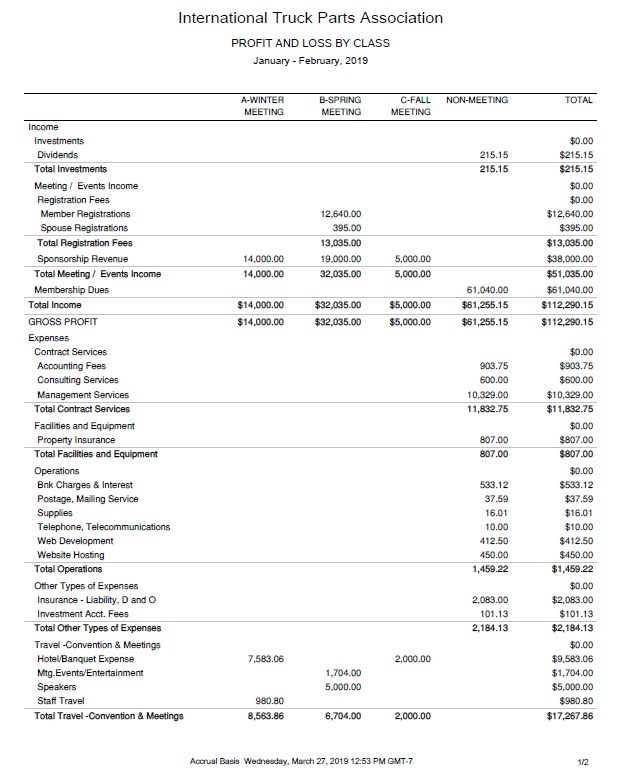 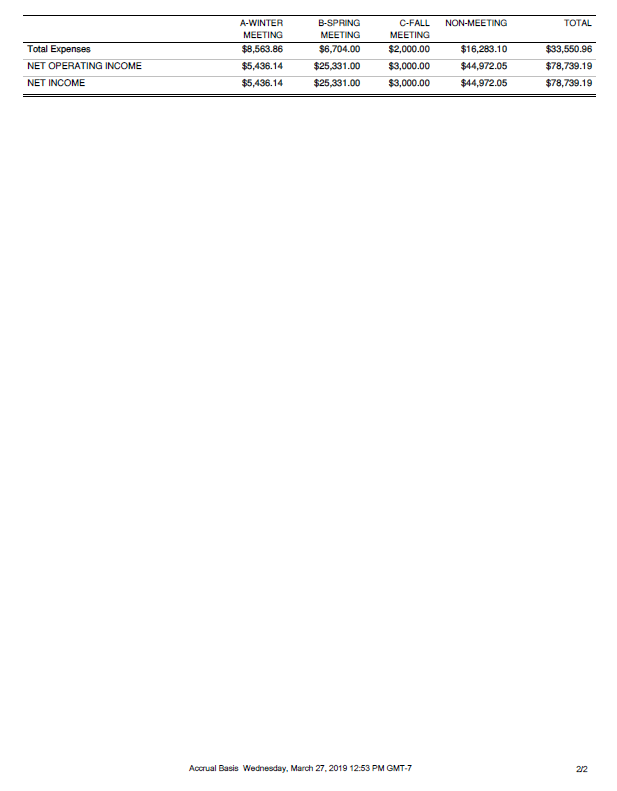  Sponsors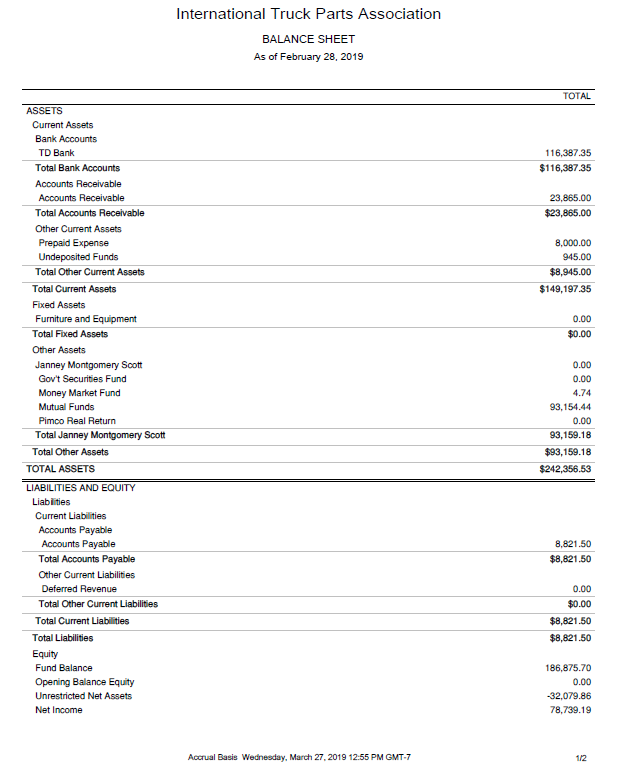 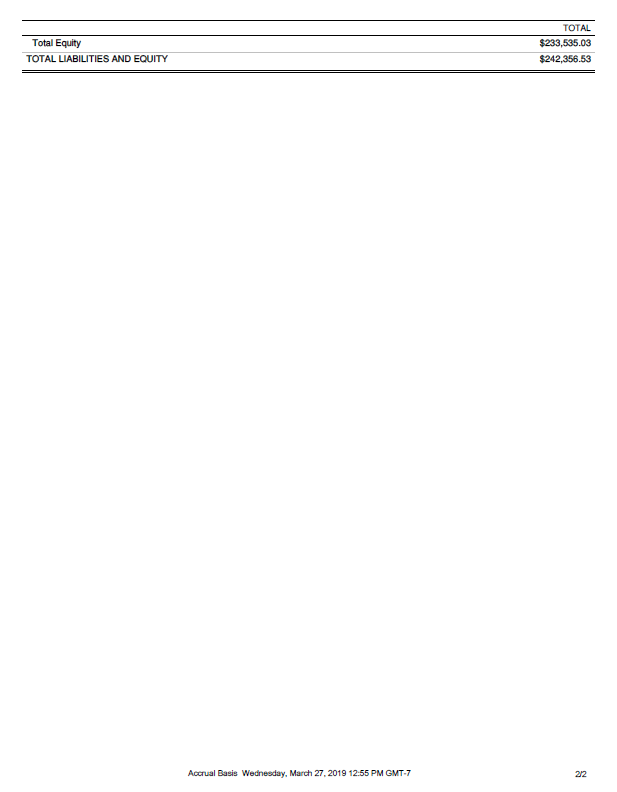 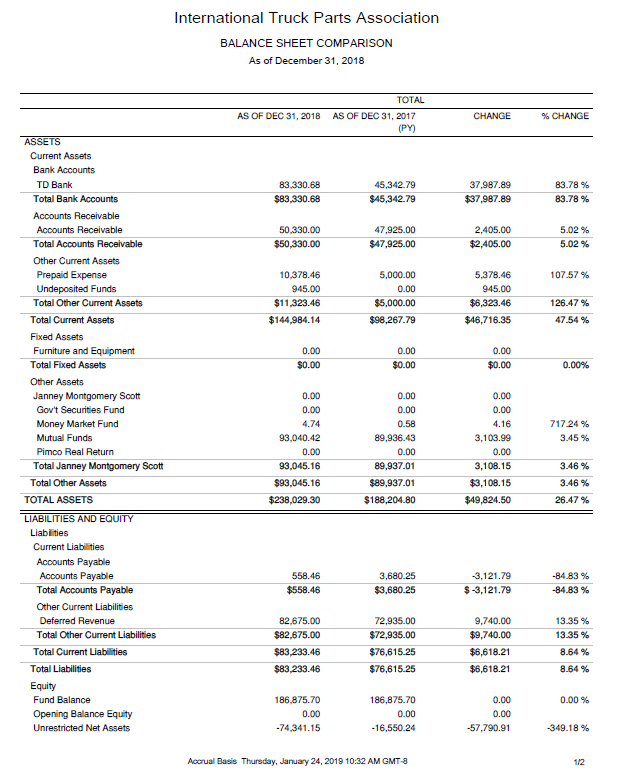 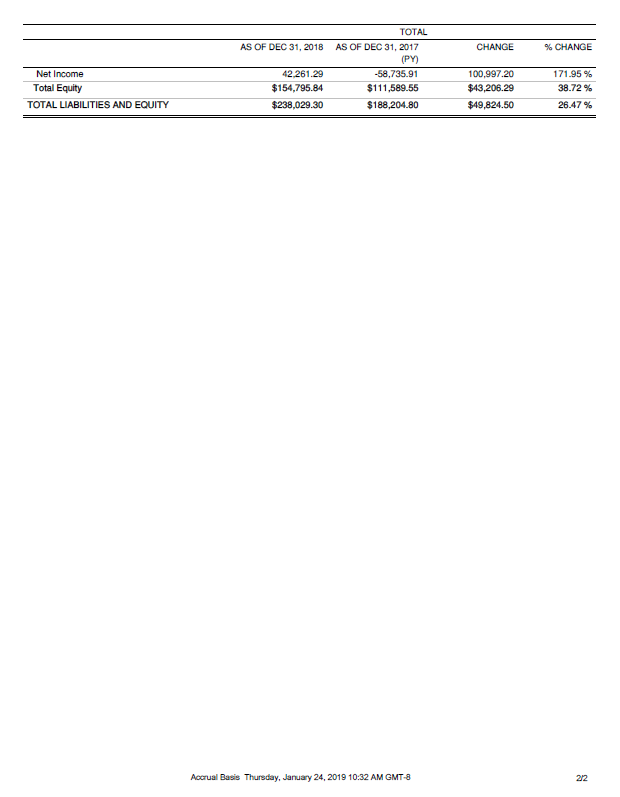 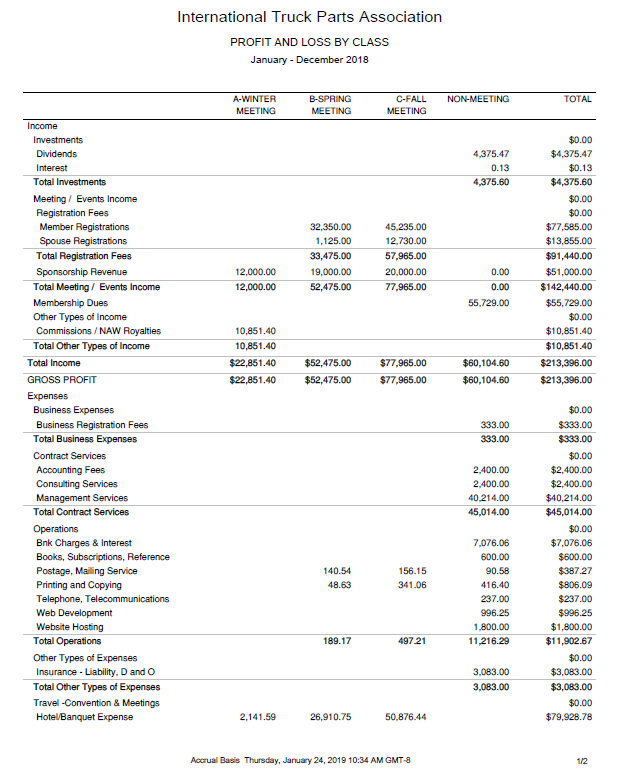 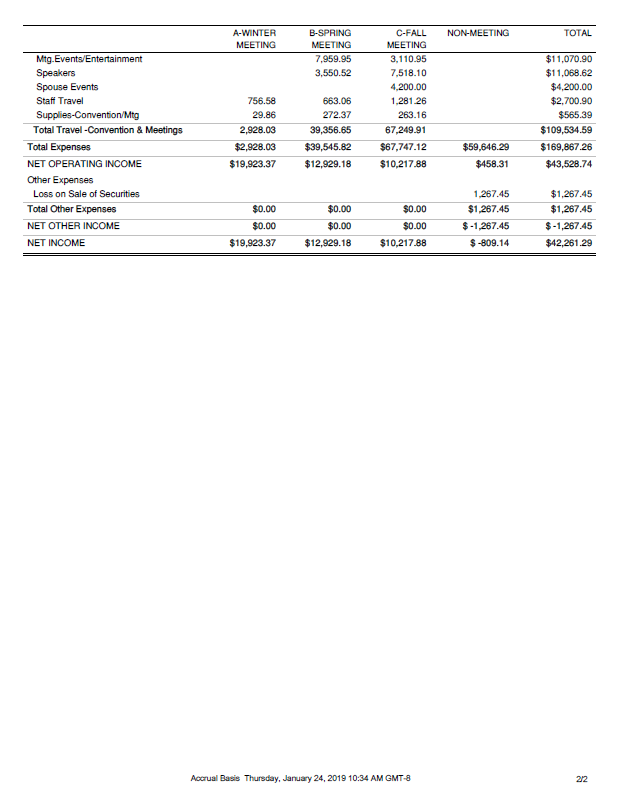 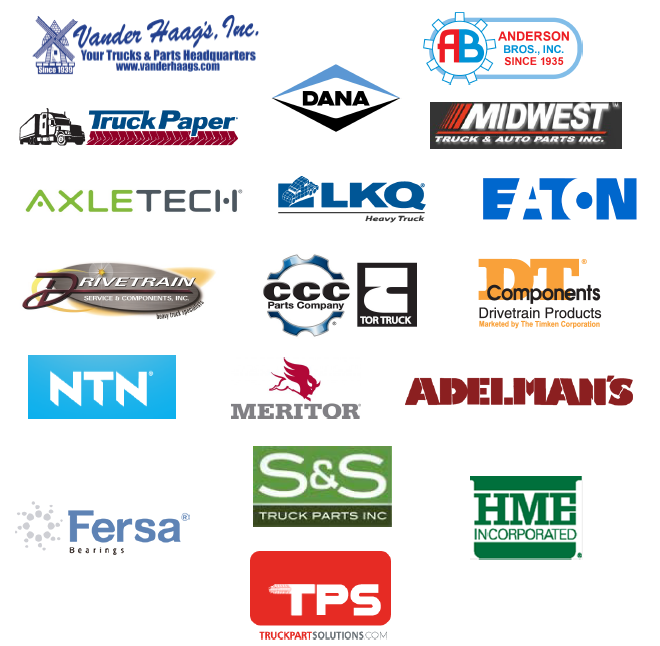 Sponsors are an important part of the ITPA budget. They contribute $1000 per meeting.Governance 
ITPA Board of directorsShawn Andringa – Chairman 	Second Term ending Oct 2019Rudy Niswanger - Vice Chair	Second Term ending Oct 2021Scott Liber				First Term ending Oct 2020Andy Mundy				Second Term ending Oct 2020Sarah Barber				Second Term ending Oct 2021Mark Harris				First Term ending Oct 2021Ryan Hochmiller			First Term ending Oct 2020Nick Comer				First Term ending Oct 2021Convention CommitteeRudy Niswanger - Committee Chair, Michelle Walls, Andy Reichert, Mike Zakutny, Michael Chudacoff, Kyle Forster, and Paresh PatelInvestment CommitteeRudy Niswanger - Committee Chair, Matt Schmidt, Scott LiberMembership CommitteeRudy Niswanger - Committee Chair, Andy Mundy, Martin Mercer-DeadmanLegislative CommitteeRyan Hochmiller - Committee Chair